ChecklistPlease check that:you have completed this form IN FULL.you have enclosed all the required documentsThe Tribunal will not process your application if you have not done so.Please contact the Residential Property Tribunal if you have any questions about how to fill in this form or the procedures the Tribunal will use:Telephone:	0300 025 2777Email:	rpt@gov.wales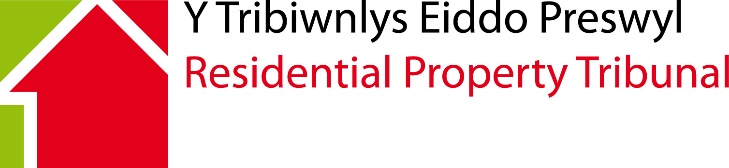 Application FormSection 24(1) of the Leasehold Reform, Housing and Urban Development Act 1993Flats and Premises - Collective EnfranchisementApplication for Determination of the Terms of Acquisition remaining in Dispute Application FormSection 24(1) of the Leasehold Reform, Housing and Urban Development Act 1993Flats and Premises - Collective EnfranchisementApplication for Determination of the Terms of Acquisition remaining in Dispute It is important that you read the notes below carefully before you complete this form.Please write clearly and in BLACK ink and tick boxes where appropriate.This application form is also available in Welsh. Please contact the tribunal for a Welsh version of this form.This is the correct form to use if, under section 24(1) of the Leasehold Reform, Housing and Urban Development Act 1993 (“the Act”), you want to ask the Leasehold Valuation Tribunal (“the Tribunal”) for a determination of the terms of acquisition which remain in dispute.DocumentsYou must send the following documents (“required documents”) with this application:copy of the leases (or of a typical lease if they are in a standard form)copies of all Notices and Counter-Notices served.Failure to send any required document(s) might make this application invalid.Please do not send any other documents at this time.  If and when further documents, information or evidence are needed, you will be asked to send them separately.Please send the completed application form and the required documents to: Residential Property TribunalOak HouseCleppa ParkCeltic SpringsNewportNP10 8BDNote to Applicants Applicants are advised that any information that they provide to the Tribunal may be recorded in a decision document.  All decisions made by the Tribunal are open to the public.RPT welcomes correspondence and phone calls in Welsh and English. This includes submitting forms, documents and written representations to the Tribunal. It is important that you read the notes below carefully before you complete this form.Please write clearly and in BLACK ink and tick boxes where appropriate.This application form is also available in Welsh. Please contact the tribunal for a Welsh version of this form.This is the correct form to use if, under section 24(1) of the Leasehold Reform, Housing and Urban Development Act 1993 (“the Act”), you want to ask the Leasehold Valuation Tribunal (“the Tribunal”) for a determination of the terms of acquisition which remain in dispute.DocumentsYou must send the following documents (“required documents”) with this application:copy of the leases (or of a typical lease if they are in a standard form)copies of all Notices and Counter-Notices served.Failure to send any required document(s) might make this application invalid.Please do not send any other documents at this time.  If and when further documents, information or evidence are needed, you will be asked to send them separately.Please send the completed application form and the required documents to: Residential Property TribunalOak HouseCleppa ParkCeltic SpringsNewportNP10 8BDNote to Applicants Applicants are advised that any information that they provide to the Tribunal may be recorded in a decision document.  All decisions made by the Tribunal are open to the public.RPT welcomes correspondence and phone calls in Welsh and English. This includes submitting forms, documents and written representations to the Tribunal. TYPE OF APPLICATION (S)TYPE OF APPLICATION (S)TYPE OF APPLICATION (S)*I/We apply to The Tribunal under section 24(1) for a determination of the terms of acquisition which remain in dispute.the interest to be acquired by the nominee purchaser the extent of the property to which those interests relate, or the rights to be granted over any property the amounts payable as the purchase price for such interests  the apportionment conditions or other matters in connection with the severance of any reversionary interest  the provisions of the conveyance the interest to be acquired by the nominee purchaser the extent of the property to which those interests relate, or the rights to be granted over any property the amounts payable as the purchase price for such interests  the apportionment conditions or other matters in connection with the severance of any reversionary interest  the provisions of the conveyance PROPERTY ADDRESS (including postcode)PROPERTY ADDRESS (including postcode)PROPERTY ADDRESS (including postcode)DETAILS OF APPLICANTDETAILS OF APPLICANTDETAILS OF APPLICANTDETAILS OF APPLICANTDETAILS OF APPLICANTDETAILS OF APPLICANTDETAILS OF APPLICANTDETAILS OF APPLICANTDETAILS OF APPLICANTDETAILS OF APPLICANTDETAILS OF APPLICANTDETAILS OF APPLICANTDETAILS OF APPLICANTDETAILS OF APPLICANTDETAILS OF APPLICANTDETAILS OF APPLICANTDETAILS OF APPLICANTDETAILS OF APPLICANTDETAILS OF APPLICANTDETAILS OF APPLICANTDETAILS OF APPLICANTDETAILS OF APPLICANTDETAILS OF APPLICANTDETAILS OF APPLICANTDETAILS OF APPLICANTDETAILS OF APPLICANTDETAILS OF APPLICANTDETAILS OF APPLICANTDETAILS OF APPLICANTDETAILS OF APPLICANTDETAILS OF APPLICANTDETAILS OF APPLICANTDETAILS OF APPLICANTDETAILS OF APPLICANTDETAILS OF APPLICANT   Name:   Name:   Status of applicant (Tick appropriate box):    Status of applicant (Tick appropriate box):    Status of applicant (Tick appropriate box):    Status of applicant (Tick appropriate box):    Status of applicant (Tick appropriate box):    Status of applicant (Tick appropriate box):    Status of applicant (Tick appropriate box):    Status of applicant (Tick appropriate box):    Status of applicant (Tick appropriate box):    Status of applicant (Tick appropriate box):    Status of applicant (Tick appropriate box):    Status of applicant (Tick appropriate box):    Status of applicant (Tick appropriate box):    Status of applicant (Tick appropriate box):    Status of applicant (Tick appropriate box):    Status of applicant (Tick appropriate box):    Status of applicant (Tick appropriate box):    Status of applicant (Tick appropriate box):    Status of applicant (Tick appropriate box):    Status of applicant (Tick appropriate box):    Status of applicant (Tick appropriate box):    Status of applicant (Tick appropriate box): Nominee Purchaser    Reversioner Other   (please specifiy)Nominee Purchaser    Reversioner Other   (please specifiy)Nominee Purchaser    Reversioner Other   (please specifiy)Nominee Purchaser    Reversioner Other   (please specifiy)Nominee Purchaser    Reversioner Other   (please specifiy)Nominee Purchaser    Reversioner Other   (please specifiy)Nominee Purchaser    Reversioner Other   (please specifiy)Nominee Purchaser    Reversioner Other   (please specifiy)Nominee Purchaser    Reversioner Other   (please specifiy)Nominee Purchaser    Reversioner Other   (please specifiy)Nominee Purchaser    Reversioner Other   (please specifiy)Nominee Purchaser    Reversioner Other   (please specifiy)   Address (including postcode):   Address (including postcode):   Address (including postcode):   Address (including postcode):   Address (including postcode):   Address (including postcode):   Address (including postcode):   Address (including postcode):   Address (including postcode):   Address (including postcode):   Address (including postcode):   Address (including postcode):   Address (including postcode):   Address (including postcode):   Address (including postcode):   Address for correspondence (if different):   Address for correspondence (if different):   Address for correspondence (if different):   Address for correspondence (if different):   Address for correspondence (if different):   Address for correspondence (if different):   Address for correspondence (if different):   Address for correspondence (if different):   Address for correspondence (if different):   Address for correspondence (if different):   Address for correspondence (if different):   Address for correspondence (if different):   Address for correspondence (if different):   Address for correspondence (if different):   Address for correspondence (if different):   Address for correspondence (if different):   Address for correspondence (if different):   Address for correspondence (if different):   Telephone: Day:   Telephone: Day:   Telephone: Day:   Telephone: Day:   Telephone: Day:   Telephone: Day:Evening:Evening:Evening:Evening:Mobile:Mobile:Mobile:   Email address:   Email address:   Email address:   Email address:   Email address:   Representative details:   Representative details:   Representative details:   Representative details:   Representative details:   Representative details:   Representative details:   Representative details:   Representative details:###################################DETAILS OF RESPONDENT DETAILS OF RESPONDENT DETAILS OF RESPONDENT DETAILS OF RESPONDENT DETAILS OF RESPONDENT DETAILS OF RESPONDENT DETAILS OF RESPONDENT DETAILS OF RESPONDENT DETAILS OF RESPONDENT DETAILS OF RESPONDENT DETAILS OF RESPONDENT DETAILS OF RESPONDENT DETAILS OF RESPONDENT DETAILS OF RESPONDENT DETAILS OF RESPONDENT DETAILS OF RESPONDENT DETAILS OF RESPONDENT DETAILS OF RESPONDENT DETAILS OF RESPONDENT DETAILS OF RESPONDENT DETAILS OF RESPONDENT DETAILS OF RESPONDENT DETAILS OF RESPONDENT DETAILS OF RESPONDENT DETAILS OF RESPONDENT DETAILS OF RESPONDENT DETAILS OF RESPONDENT DETAILS OF RESPONDENT DETAILS OF RESPONDENT DETAILS OF RESPONDENT DETAILS OF RESPONDENT DETAILS OF RESPONDENT DETAILS OF RESPONDENT DETAILS OF RESPONDENT DETAILS OF RESPONDENT    Name:   Name:   Address (including postcode):   Address (including postcode):   Address (including postcode):   Address (including postcode):   Address (including postcode):   Address (including postcode):   Address (including postcode):   Address (including postcode):   Address (including postcode):   Address (including postcode):   Address (including postcode):   Address (including postcode):   Address (including postcode):   Address for correspondence (if different)   Address for correspondence (if different)   Address for correspondence (if different)   Address for correspondence (if different)   Address for correspondence (if different)   Address for correspondence (if different)   Address for correspondence (if different)   Address for correspondence (if different)   Address for correspondence (if different)   Address for correspondence (if different)   Address for correspondence (if different)   Address for correspondence (if different)   Address for correspondence (if different)   Address for correspondence (if different)   Address for correspondence (if different)   Address for correspondence (if different)   Address for correspondence (if different)   Address for correspondence (if different)   Telephone: Day:   Telephone: Day:   Telephone: Day:Evening:Evening:Evening:Evening:Mobile:Mobile:Mobile:   Email address (if known):   Email address (if known):   Email address (if known):   Email address (if known):   Email address (if known):   Email address (if known):   Email address (if known):   Email address (if known):   Email address (if known):   Email address (if known):   Representative details:   Representative details:   Representative details:   Representative details:   Representative details:   Representative details:   Representative details:   Representative details:   Representative details:DETAILS OF FREEHOLDER IF FREEHOLDER IS NOT THE APPLICANT OR THE RESPONDENTDETAILS OF FREEHOLDER IF FREEHOLDER IS NOT THE APPLICANT OR THE RESPONDENTDETAILS OF FREEHOLDER IF FREEHOLDER IS NOT THE APPLICANT OR THE RESPONDENTDETAILS OF FREEHOLDER IF FREEHOLDER IS NOT THE APPLICANT OR THE RESPONDENTDETAILS OF FREEHOLDER IF FREEHOLDER IS NOT THE APPLICANT OR THE RESPONDENTDETAILS OF FREEHOLDER IF FREEHOLDER IS NOT THE APPLICANT OR THE RESPONDENTDETAILS OF FREEHOLDER IF FREEHOLDER IS NOT THE APPLICANT OR THE RESPONDENTDETAILS OF FREEHOLDER IF FREEHOLDER IS NOT THE APPLICANT OR THE RESPONDENTDETAILS OF FREEHOLDER IF FREEHOLDER IS NOT THE APPLICANT OR THE RESPONDENTDETAILS OF FREEHOLDER IF FREEHOLDER IS NOT THE APPLICANT OR THE RESPONDENTDETAILS OF FREEHOLDER IF FREEHOLDER IS NOT THE APPLICANT OR THE RESPONDENTDETAILS OF FREEHOLDER IF FREEHOLDER IS NOT THE APPLICANT OR THE RESPONDENTDETAILS OF FREEHOLDER IF FREEHOLDER IS NOT THE APPLICANT OR THE RESPONDENTDETAILS OF FREEHOLDER IF FREEHOLDER IS NOT THE APPLICANT OR THE RESPONDENTDETAILS OF FREEHOLDER IF FREEHOLDER IS NOT THE APPLICANT OR THE RESPONDENTDETAILS OF FREEHOLDER IF FREEHOLDER IS NOT THE APPLICANT OR THE RESPONDENTDETAILS OF FREEHOLDER IF FREEHOLDER IS NOT THE APPLICANT OR THE RESPONDENTDETAILS OF FREEHOLDER IF FREEHOLDER IS NOT THE APPLICANT OR THE RESPONDENTDETAILS OF FREEHOLDER IF FREEHOLDER IS NOT THE APPLICANT OR THE RESPONDENTDETAILS OF FREEHOLDER IF FREEHOLDER IS NOT THE APPLICANT OR THE RESPONDENTDETAILS OF FREEHOLDER IF FREEHOLDER IS NOT THE APPLICANT OR THE RESPONDENTDETAILS OF FREEHOLDER IF FREEHOLDER IS NOT THE APPLICANT OR THE RESPONDENTDETAILS OF FREEHOLDER IF FREEHOLDER IS NOT THE APPLICANT OR THE RESPONDENTDETAILS OF FREEHOLDER IF FREEHOLDER IS NOT THE APPLICANT OR THE RESPONDENTDETAILS OF FREEHOLDER IF FREEHOLDER IS NOT THE APPLICANT OR THE RESPONDENTDETAILS OF FREEHOLDER IF FREEHOLDER IS NOT THE APPLICANT OR THE RESPONDENTDETAILS OF FREEHOLDER IF FREEHOLDER IS NOT THE APPLICANT OR THE RESPONDENTDETAILS OF FREEHOLDER IF FREEHOLDER IS NOT THE APPLICANT OR THE RESPONDENTDETAILS OF FREEHOLDER IF FREEHOLDER IS NOT THE APPLICANT OR THE RESPONDENTDETAILS OF FREEHOLDER IF FREEHOLDER IS NOT THE APPLICANT OR THE RESPONDENTDETAILS OF FREEHOLDER IF FREEHOLDER IS NOT THE APPLICANT OR THE RESPONDENTDETAILS OF FREEHOLDER IF FREEHOLDER IS NOT THE APPLICANT OR THE RESPONDENTDETAILS OF FREEHOLDER IF FREEHOLDER IS NOT THE APPLICANT OR THE RESPONDENTDETAILS OF FREEHOLDER IF FREEHOLDER IS NOT THE APPLICANT OR THE RESPONDENTDETAILS OF FREEHOLDER IF FREEHOLDER IS NOT THE APPLICANT OR THE RESPONDENT   Name:   Name:   Address (including postcode):   Address (including postcode):   Address (including postcode):   Address (including postcode):   Address (including postcode):   Address (including postcode):   Address (including postcode):   Address (including postcode):   Address (including postcode):   Address (including postcode):   Address (including postcode):   Address (including postcode):   Address (including postcode):   Address (including postcode):   Address for correspondence (if different)   Address for correspondence (if different)   Address for correspondence (if different)   Address for correspondence (if different)   Address for correspondence (if different)   Address for correspondence (if different)   Address for correspondence (if different)   Address for correspondence (if different)   Address for correspondence (if different)   Address for correspondence (if different)   Address for correspondence (if different)   Address for correspondence (if different)   Address for correspondence (if different)   Address for correspondence (if different)   Address for correspondence (if different)   Address for correspondence (if different)   Address for correspondence (if different)   Address for correspondence (if different)   Address for correspondence (if different)   Telephone: Day:   Telephone: Day:   Telephone: Day:   Telephone: Day:Evening:Evening:Evening:Evening:Mobile:Mobile:Mobile:   Email address (if known):   Email address (if known):   Email address (if known):   Email address (if known):   Email address (if known):   Email address (if known):   Email address (if known):   Email address (if known):   Email address (if known):   Email address (if known):   Email address (if known):   Email address (if known):   Representative details:   Representative details:   Representative details:   Representative details:   Representative details:   Representative details:   Representative details:   Representative details:   Representative details:Is the Freeholder’s interest in the property subject to a Mortgage or Charge? YES        NO   Is the Freeholder’s interest in the property subject to a Mortgage or Charge? YES        NO   Is the Freeholder’s interest in the property subject to a Mortgage or Charge? YES        NO   Is the Freeholder’s interest in the property subject to a Mortgage or Charge? YES        NO   Is the Freeholder’s interest in the property subject to a Mortgage or Charge? YES        NO   Is the Freeholder’s interest in the property subject to a Mortgage or Charge? YES        NO   Is the Freeholder’s interest in the property subject to a Mortgage or Charge? YES        NO   Is the Freeholder’s interest in the property subject to a Mortgage or Charge? YES        NO   Is the Freeholder’s interest in the property subject to a Mortgage or Charge? YES        NO   Is the Freeholder’s interest in the property subject to a Mortgage or Charge? YES        NO   Is the Freeholder’s interest in the property subject to a Mortgage or Charge? YES        NO   Is the Freeholder’s interest in the property subject to a Mortgage or Charge? YES        NO   Is the Freeholder’s interest in the property subject to a Mortgage or Charge? YES        NO   Is the Freeholder’s interest in the property subject to a Mortgage or Charge? YES        NO   Is the Freeholder’s interest in the property subject to a Mortgage or Charge? YES        NO   Is the Freeholder’s interest in the property subject to a Mortgage or Charge? YES        NO   Is the Freeholder’s interest in the property subject to a Mortgage or Charge? YES        NO   Is the Freeholder’s interest in the property subject to a Mortgage or Charge? YES        NO   Is the Freeholder’s interest in the property subject to a Mortgage or Charge? YES        NO   Is the Freeholder’s interest in the property subject to a Mortgage or Charge? YES        NO   Is the Freeholder’s interest in the property subject to a Mortgage or Charge? YES        NO   Is the Freeholder’s interest in the property subject to a Mortgage or Charge? YES        NO   Is the Freeholder’s interest in the property subject to a Mortgage or Charge? YES        NO   Is the Freeholder’s interest in the property subject to a Mortgage or Charge? YES        NO   Is the Freeholder’s interest in the property subject to a Mortgage or Charge? YES        NO   Is the Freeholder’s interest in the property subject to a Mortgage or Charge? YES        NO   Is the Freeholder’s interest in the property subject to a Mortgage or Charge? YES        NO   Is the Freeholder’s interest in the property subject to a Mortgage or Charge? YES        NO   Is the Freeholder’s interest in the property subject to a Mortgage or Charge? YES        NO   Is the Freeholder’s interest in the property subject to a Mortgage or Charge? YES        NO   Is the Freeholder’s interest in the property subject to a Mortgage or Charge? YES        NO   Is the Freeholder’s interest in the property subject to a Mortgage or Charge? YES        NO   Is the Freeholder’s interest in the property subject to a Mortgage or Charge? YES        NO   If Yes please give details in Section 8If Yes please give details in Section 8If Yes please give details in Section 8If Yes please give details in Section 8If Yes please give details in Section 8If Yes please give details in Section 8If Yes please give details in Section 8If Yes please give details in Section 8If Yes please give details in Section 8If Yes please give details in Section 8If Yes please give details in Section 8If Yes please give details in Section 8If Yes please give details in Section 8If Yes please give details in Section 8If Yes please give details in Section 8If Yes please give details in Section 8If Yes please give details in Section 8If Yes please give details in Section 8If Yes please give details in Section 8If Yes please give details in Section 8If Yes please give details in Section 8If Yes please give details in Section 8If Yes please give details in Section 8If Yes please give details in Section 8If Yes please give details in Section 8If Yes please give details in Section 8If Yes please give details in Section 8If Yes please give details in Section 8If Yes please give details in Section 8If Yes please give details in Section 8If Yes please give details in Section 8If Yes please give details in Section 8If Yes please give details in Section 8DETAILS OF INTERMEDIATE LANDLORD(S) (IF ANY) OTHER THAN APPLICANT OR RESPONDENTDETAILS OF INTERMEDIATE LANDLORD(S) (IF ANY) OTHER THAN APPLICANT OR RESPONDENTDETAILS OF INTERMEDIATE LANDLORD(S) (IF ANY) OTHER THAN APPLICANT OR RESPONDENTDETAILS OF INTERMEDIATE LANDLORD(S) (IF ANY) OTHER THAN APPLICANT OR RESPONDENTDETAILS OF INTERMEDIATE LANDLORD(S) (IF ANY) OTHER THAN APPLICANT OR RESPONDENTDETAILS OF INTERMEDIATE LANDLORD(S) (IF ANY) OTHER THAN APPLICANT OR RESPONDENTDETAILS OF INTERMEDIATE LANDLORD(S) (IF ANY) OTHER THAN APPLICANT OR RESPONDENTDETAILS OF INTERMEDIATE LANDLORD(S) (IF ANY) OTHER THAN APPLICANT OR RESPONDENTDETAILS OF INTERMEDIATE LANDLORD(S) (IF ANY) OTHER THAN APPLICANT OR RESPONDENTDETAILS OF INTERMEDIATE LANDLORD(S) (IF ANY) OTHER THAN APPLICANT OR RESPONDENTDETAILS OF INTERMEDIATE LANDLORD(S) (IF ANY) OTHER THAN APPLICANT OR RESPONDENTDETAILS OF INTERMEDIATE LANDLORD(S) (IF ANY) OTHER THAN APPLICANT OR RESPONDENTDETAILS OF INTERMEDIATE LANDLORD(S) (IF ANY) OTHER THAN APPLICANT OR RESPONDENTDETAILS OF INTERMEDIATE LANDLORD(S) (IF ANY) OTHER THAN APPLICANT OR RESPONDENTDETAILS OF INTERMEDIATE LANDLORD(S) (IF ANY) OTHER THAN APPLICANT OR RESPONDENTDETAILS OF INTERMEDIATE LANDLORD(S) (IF ANY) OTHER THAN APPLICANT OR RESPONDENTDETAILS OF INTERMEDIATE LANDLORD(S) (IF ANY) OTHER THAN APPLICANT OR RESPONDENTDETAILS OF INTERMEDIATE LANDLORD(S) (IF ANY) OTHER THAN APPLICANT OR RESPONDENTDETAILS OF INTERMEDIATE LANDLORD(S) (IF ANY) OTHER THAN APPLICANT OR RESPONDENTDETAILS OF INTERMEDIATE LANDLORD(S) (IF ANY) OTHER THAN APPLICANT OR RESPONDENTDETAILS OF INTERMEDIATE LANDLORD(S) (IF ANY) OTHER THAN APPLICANT OR RESPONDENTDETAILS OF INTERMEDIATE LANDLORD(S) (IF ANY) OTHER THAN APPLICANT OR RESPONDENTDETAILS OF INTERMEDIATE LANDLORD(S) (IF ANY) OTHER THAN APPLICANT OR RESPONDENTDETAILS OF INTERMEDIATE LANDLORD(S) (IF ANY) OTHER THAN APPLICANT OR RESPONDENTDETAILS OF INTERMEDIATE LANDLORD(S) (IF ANY) OTHER THAN APPLICANT OR RESPONDENTDETAILS OF INTERMEDIATE LANDLORD(S) (IF ANY) OTHER THAN APPLICANT OR RESPONDENTDETAILS OF INTERMEDIATE LANDLORD(S) (IF ANY) OTHER THAN APPLICANT OR RESPONDENTDETAILS OF INTERMEDIATE LANDLORD(S) (IF ANY) OTHER THAN APPLICANT OR RESPONDENTDETAILS OF INTERMEDIATE LANDLORD(S) (IF ANY) OTHER THAN APPLICANT OR RESPONDENTDETAILS OF INTERMEDIATE LANDLORD(S) (IF ANY) OTHER THAN APPLICANT OR RESPONDENTDETAILS OF INTERMEDIATE LANDLORD(S) (IF ANY) OTHER THAN APPLICANT OR RESPONDENTDETAILS OF INTERMEDIATE LANDLORD(S) (IF ANY) OTHER THAN APPLICANT OR RESPONDENTDETAILS OF INTERMEDIATE LANDLORD(S) (IF ANY) OTHER THAN APPLICANT OR RESPONDENTDETAILS OF INTERMEDIATE LANDLORD(S) (IF ANY) OTHER THAN APPLICANT OR RESPONDENTDETAILS OF INTERMEDIATE LANDLORD(S) (IF ANY) OTHER THAN APPLICANT OR RESPONDENT   Name:   Name:   Address (including postcode):   Address (including postcode):   Address (including postcode):   Address (including postcode):   Address (including postcode):   Address (including postcode):   Address (including postcode):   Address (including postcode):   Address (including postcode):   Address (including postcode):   Address (including postcode):   Address (including postcode):   Address (including postcode):   Address (including postcode):   Address for correspondence (if different)   Address for correspondence (if different)   Address for correspondence (if different)   Address for correspondence (if different)   Address for correspondence (if different)   Address for correspondence (if different)   Address for correspondence (if different)   Address for correspondence (if different)   Address for correspondence (if different)   Address for correspondence (if different)   Address for correspondence (if different)   Address for correspondence (if different)   Address for correspondence (if different)   Address for correspondence (if different)   Address for correspondence (if different)   Address for correspondence (if different)   Address for correspondence (if different)   Address for correspondence (if different)   Address for correspondence (if different)   Telephone: Day:   Telephone: Day:   Telephone: Day:   Telephone: Day:Evening:Evening:Evening:Evening:Mobile:Mobile:Mobile:   Email address (if known):   Email address (if known):   Email address (if known):   Email address (if known):   Email address (if known):   Email address (if known):   Email address (if known):   Email address (if known):   Email address (if known):   Email address (if known):   Email address (if known):   Representative details:   Representative details:   Representative details:   Representative details:   Representative details:   Representative details:   Representative details:   Representative details:   Representative details:   Representative details:   Representative details:Is the Intermediate Landlord’s interest in the property subject to a Mortgage or Charge? YES        NO   Is the Intermediate Landlord’s interest in the property subject to a Mortgage or Charge? YES        NO   Is the Intermediate Landlord’s interest in the property subject to a Mortgage or Charge? YES        NO   Is the Intermediate Landlord’s interest in the property subject to a Mortgage or Charge? YES        NO   Is the Intermediate Landlord’s interest in the property subject to a Mortgage or Charge? YES        NO   Is the Intermediate Landlord’s interest in the property subject to a Mortgage or Charge? YES        NO   Is the Intermediate Landlord’s interest in the property subject to a Mortgage or Charge? YES        NO   Is the Intermediate Landlord’s interest in the property subject to a Mortgage or Charge? YES        NO   Is the Intermediate Landlord’s interest in the property subject to a Mortgage or Charge? YES        NO   Is the Intermediate Landlord’s interest in the property subject to a Mortgage or Charge? YES        NO   Is the Intermediate Landlord’s interest in the property subject to a Mortgage or Charge? YES        NO   Is the Intermediate Landlord’s interest in the property subject to a Mortgage or Charge? YES        NO   Is the Intermediate Landlord’s interest in the property subject to a Mortgage or Charge? YES        NO   Is the Intermediate Landlord’s interest in the property subject to a Mortgage or Charge? YES        NO   Is the Intermediate Landlord’s interest in the property subject to a Mortgage or Charge? YES        NO   Is the Intermediate Landlord’s interest in the property subject to a Mortgage or Charge? YES        NO   Is the Intermediate Landlord’s interest in the property subject to a Mortgage or Charge? YES        NO   Is the Intermediate Landlord’s interest in the property subject to a Mortgage or Charge? YES        NO   Is the Intermediate Landlord’s interest in the property subject to a Mortgage or Charge? YES        NO   Is the Intermediate Landlord’s interest in the property subject to a Mortgage or Charge? YES        NO   Is the Intermediate Landlord’s interest in the property subject to a Mortgage or Charge? YES        NO   Is the Intermediate Landlord’s interest in the property subject to a Mortgage or Charge? YES        NO   Is the Intermediate Landlord’s interest in the property subject to a Mortgage or Charge? YES        NO   Is the Intermediate Landlord’s interest in the property subject to a Mortgage or Charge? YES        NO   Is the Intermediate Landlord’s interest in the property subject to a Mortgage or Charge? YES        NO   Is the Intermediate Landlord’s interest in the property subject to a Mortgage or Charge? YES        NO   Is the Intermediate Landlord’s interest in the property subject to a Mortgage or Charge? YES        NO   Is the Intermediate Landlord’s interest in the property subject to a Mortgage or Charge? YES        NO   Is the Intermediate Landlord’s interest in the property subject to a Mortgage or Charge? YES        NO   Is the Intermediate Landlord’s interest in the property subject to a Mortgage or Charge? YES        NO   Is the Intermediate Landlord’s interest in the property subject to a Mortgage or Charge? YES        NO   Is the Intermediate Landlord’s interest in the property subject to a Mortgage or Charge? YES        NO   Is the Intermediate Landlord’s interest in the property subject to a Mortgage or Charge? YES        NO   If Yes please give details in Section 8If Yes please give details in Section 8If Yes please give details in Section 8If Yes please give details in Section 8If Yes please give details in Section 8If Yes please give details in Section 8If Yes please give details in Section 8If Yes please give details in Section 8If Yes please give details in Section 8If Yes please give details in Section 8If Yes please give details in Section 8If Yes please give details in Section 8If Yes please give details in Section 8If Yes please give details in Section 8If Yes please give details in Section 8If Yes please give details in Section 8If Yes please give details in Section 8If Yes please give details in Section 8If Yes please give details in Section 8If Yes please give details in Section 8If Yes please give details in Section 8If Yes please give details in Section 8If Yes please give details in Section 8If Yes please give details in Section 8If Yes please give details in Section 8If Yes please give details in Section 8If Yes please give details in Section 8If Yes please give details in Section 8If Yes please give details in Section 8If Yes please give details in Section 8If Yes please give details in Section 8If Yes please give details in Section 8If Yes please give details in Section 8DETAILS OF MORTGAGEE OR CHARGEEDETAILS OF MORTGAGEE OR CHARGEEDETAILS OF MORTGAGEE OR CHARGEEDETAILS OF MORTGAGEE OR CHARGEEDETAILS OF MORTGAGEE OR CHARGEEDETAILS OF MORTGAGEE OR CHARGEEDETAILS OF MORTGAGEE OR CHARGEEDETAILS OF MORTGAGEE OR CHARGEEDETAILS OF MORTGAGEE OR CHARGEEDETAILS OF MORTGAGEE OR CHARGEEDETAILS OF MORTGAGEE OR CHARGEEDETAILS OF MORTGAGEE OR CHARGEEDETAILS OF MORTGAGEE OR CHARGEEDETAILS OF MORTGAGEE OR CHARGEEDETAILS OF MORTGAGEE OR CHARGEEDETAILS OF MORTGAGEE OR CHARGEE   Name:   Name:   Address (including postcode):   Address (including postcode):   Address (including postcode):   Address (including postcode):   Address (including postcode):   Address (including postcode):   Address (including postcode):   Address for correspondence (if different)   Address for correspondence (if different)   Address for correspondence (if different)   Address for correspondence (if different)   Address for correspondence (if different)   Address for correspondence (if different)   Address for correspondence (if different)   Address for correspondence (if different)   Address for correspondence (if different)   Telephone: Day:   Telephone: Day:   Telephone: Day:Evening:Evening:Mobile:   Email address (if known):   Email address (if known):   Email address (if known):   Email address (if known):   Email address (if known):   Email address (if known):   Representative details:   Representative details:   Representative details:   Representative details:   Representative details:ADDITIONAL INFORMATION ADDITIONAL INFORMATION ADDITIONAL INFORMATION ADDITIONAL INFORMATION ADDITIONAL INFORMATION ADDITIONAL INFORMATION ADDITIONAL INFORMATION ADDITIONAL INFORMATION ADDITIONAL INFORMATION Please give details of the terms of acquisition you wish to be determined, and if you are seeking a determination of the amounts payable for the aquistion of interests, please specify the amounts the applicant and respondent are currently seeking for those interests. Please give details of the terms of acquisition you wish to be determined, and if you are seeking a determination of the amounts payable for the aquistion of interests, please specify the amounts the applicant and respondent are currently seeking for those interests. Please give details of the terms of acquisition you wish to be determined, and if you are seeking a determination of the amounts payable for the aquistion of interests, please specify the amounts the applicant and respondent are currently seeking for those interests. Please give details of the terms of acquisition you wish to be determined, and if you are seeking a determination of the amounts payable for the aquistion of interests, please specify the amounts the applicant and respondent are currently seeking for those interests. Please give details of the terms of acquisition you wish to be determined, and if you are seeking a determination of the amounts payable for the aquistion of interests, please specify the amounts the applicant and respondent are currently seeking for those interests. Please give details of the terms of acquisition you wish to be determined, and if you are seeking a determination of the amounts payable for the aquistion of interests, please specify the amounts the applicant and respondent are currently seeking for those interests. Please give details of the terms of acquisition you wish to be determined, and if you are seeking a determination of the amounts payable for the aquistion of interests, please specify the amounts the applicant and respondent are currently seeking for those interests. Please give details of the terms of acquisition you wish to be determined, and if you are seeking a determination of the amounts payable for the aquistion of interests, please specify the amounts the applicant and respondent are currently seeking for those interests. Please continue on a separate sheet if necessaryPlease continue on a separate sheet if necessaryPlease continue on a separate sheet if necessaryPlease continue on a separate sheet if necessaryPlease continue on a separate sheet if necessaryPlease continue on a separate sheet if necessaryPlease continue on a separate sheet if necessaryCAN WE DEAL WITH YOUR APPLICATION WITHOUT A HEARING?CAN WE DEAL WITH YOUR APPLICATION WITHOUT A HEARING?CAN WE DEAL WITH YOUR APPLICATION WITHOUT A HEARING?CAN WE DEAL WITH YOUR APPLICATION WITHOUT A HEARING?CAN WE DEAL WITH YOUR APPLICATION WITHOUT A HEARING?CAN WE DEAL WITH YOUR APPLICATION WITHOUT A HEARING?CAN WE DEAL WITH YOUR APPLICATION WITHOUT A HEARING?CAN WE DEAL WITH YOUR APPLICATION WITHOUT A HEARING?CAN WE DEAL WITH YOUR APPLICATION WITHOUT A HEARING?It is possible for your application to be dealt with entirely on the basis of written representations (“paper determination”) but only if:the Tribunal thinks it is appropriateall parties agree.Even if you agree to a paper determinationthe Tribunal may decide that an oral hearing is necessaryyou or any other party may still ask for an oral hearing at any time before the determination is madeDo you agree to this application being determined without an oral hearing. YES             NO   Please ensure that you complete this form in full on the assumption that there will be an oral hearing.It is possible for your application to be dealt with entirely on the basis of written representations (“paper determination”) but only if:the Tribunal thinks it is appropriateall parties agree.Even if you agree to a paper determinationthe Tribunal may decide that an oral hearing is necessaryyou or any other party may still ask for an oral hearing at any time before the determination is madeDo you agree to this application being determined without an oral hearing. YES             NO   Please ensure that you complete this form in full on the assumption that there will be an oral hearing.It is possible for your application to be dealt with entirely on the basis of written representations (“paper determination”) but only if:the Tribunal thinks it is appropriateall parties agree.Even if you agree to a paper determinationthe Tribunal may decide that an oral hearing is necessaryyou or any other party may still ask for an oral hearing at any time before the determination is madeDo you agree to this application being determined without an oral hearing. YES             NO   Please ensure that you complete this form in full on the assumption that there will be an oral hearing.It is possible for your application to be dealt with entirely on the basis of written representations (“paper determination”) but only if:the Tribunal thinks it is appropriateall parties agree.Even if you agree to a paper determinationthe Tribunal may decide that an oral hearing is necessaryyou or any other party may still ask for an oral hearing at any time before the determination is madeDo you agree to this application being determined without an oral hearing. YES             NO   Please ensure that you complete this form in full on the assumption that there will be an oral hearing.It is possible for your application to be dealt with entirely on the basis of written representations (“paper determination”) but only if:the Tribunal thinks it is appropriateall parties agree.Even if you agree to a paper determinationthe Tribunal may decide that an oral hearing is necessaryyou or any other party may still ask for an oral hearing at any time before the determination is madeDo you agree to this application being determined without an oral hearing. YES             NO   Please ensure that you complete this form in full on the assumption that there will be an oral hearing.It is possible for your application to be dealt with entirely on the basis of written representations (“paper determination”) but only if:the Tribunal thinks it is appropriateall parties agree.Even if you agree to a paper determinationthe Tribunal may decide that an oral hearing is necessaryyou or any other party may still ask for an oral hearing at any time before the determination is madeDo you agree to this application being determined without an oral hearing. YES             NO   Please ensure that you complete this form in full on the assumption that there will be an oral hearing.It is possible for your application to be dealt with entirely on the basis of written representations (“paper determination”) but only if:the Tribunal thinks it is appropriateall parties agree.Even if you agree to a paper determinationthe Tribunal may decide that an oral hearing is necessaryyou or any other party may still ask for an oral hearing at any time before the determination is madeDo you agree to this application being determined without an oral hearing. YES             NO   Please ensure that you complete this form in full on the assumption that there will be an oral hearing.It is possible for your application to be dealt with entirely on the basis of written representations (“paper determination”) but only if:the Tribunal thinks it is appropriateall parties agree.Even if you agree to a paper determinationthe Tribunal may decide that an oral hearing is necessaryyou or any other party may still ask for an oral hearing at any time before the determination is madeDo you agree to this application being determined without an oral hearing. YES             NO   Please ensure that you complete this form in full on the assumption that there will be an oral hearing.It is possible for your application to be dealt with entirely on the basis of written representations (“paper determination”) but only if:the Tribunal thinks it is appropriateall parties agree.Even if you agree to a paper determinationthe Tribunal may decide that an oral hearing is necessaryyou or any other party may still ask for an oral hearing at any time before the determination is madeDo you agree to this application being determined without an oral hearing. YES             NO   Please ensure that you complete this form in full on the assumption that there will be an oral hearing.AVAILABILITYAVAILABILITYAVAILABILITYAVAILABILITYAVAILABILITYAVAILABILITYAVAILABILITYAVAILABILITYAVAILABILITYIf there are any days or dates we must avoid during the next three months please list them here.Dates on which you will NOT be availableIf there are any days or dates we must avoid during the next three months please list them here.Dates on which you will NOT be availableIf there are any days or dates we must avoid during the next three months please list them here.Dates on which you will NOT be availableIf there are any days or dates we must avoid during the next three months please list them here.Dates on which you will NOT be availableIf there are any days or dates we must avoid during the next three months please list them here.Dates on which you will NOT be availableIf there are any days or dates we must avoid during the next three months please list them here.Dates on which you will NOT be availableIf there are any days or dates we must avoid during the next three months please list them here.Dates on which you will NOT be availableIf there are any days or dates we must avoid during the next three months please list them here.Dates on which you will NOT be availableIf there are any days or dates we must avoid during the next three months please list them here.Dates on which you will NOT be availableVENUE REQUIREMENTSVENUE REQUIREMENTSVENUE REQUIREMENTSVENUE REQUIREMENTSVENUE REQUIREMENTSVENUE REQUIREMENTSVENUE REQUIREMENTSVENUE REQUIREMENTSVENUE REQUIREMENTSPlease provide details of any special requirements you or anyone who will be coming with you may have (e.g. wheelchair access, presence of an interpreter).  It will assist the Tribunal in making the arrangements if it has been made aware of your needs.Please provide details of any special requirements you or anyone who will be coming with you may have (e.g. wheelchair access, presence of an interpreter).  It will assist the Tribunal in making the arrangements if it has been made aware of your needs.Please provide details of any special requirements you or anyone who will be coming with you may have (e.g. wheelchair access, presence of an interpreter).  It will assist the Tribunal in making the arrangements if it has been made aware of your needs.Please provide details of any special requirements you or anyone who will be coming with you may have (e.g. wheelchair access, presence of an interpreter).  It will assist the Tribunal in making the arrangements if it has been made aware of your needs.Please provide details of any special requirements you or anyone who will be coming with you may have (e.g. wheelchair access, presence of an interpreter).  It will assist the Tribunal in making the arrangements if it has been made aware of your needs.Please provide details of any special requirements you or anyone who will be coming with you may have (e.g. wheelchair access, presence of an interpreter).  It will assist the Tribunal in making the arrangements if it has been made aware of your needs.Please provide details of any special requirements you or anyone who will be coming with you may have (e.g. wheelchair access, presence of an interpreter).  It will assist the Tribunal in making the arrangements if it has been made aware of your needs.Please provide details of any special requirements you or anyone who will be coming with you may have (e.g. wheelchair access, presence of an interpreter).  It will assist the Tribunal in making the arrangements if it has been made aware of your needs.Please provide details of any special requirements you or anyone who will be coming with you may have (e.g. wheelchair access, presence of an interpreter).  It will assist the Tribunal in making the arrangements if it has been made aware of your needs.STATEMENT OF TRUTHSTATEMENT OF TRUTHSTATEMENT OF TRUTHSTATEMENT OF TRUTHSTATEMENT OF TRUTHSTATEMENT OF TRUTHSTATEMENT OF TRUTHSTATEMENT OF TRUTHSTATEMENT OF TRUTHI believe that the facts stated in this application are true.I believe that the facts stated in this application are true.I believe that the facts stated in this application are true.I believe that the facts stated in this application are true.I believe that the facts stated in this application are true.I believe that the facts stated in this application are true.I believe that the facts stated in this application are true.I believe that the facts stated in this application are true.I believe that the facts stated in this application are true.Signed:Signed:Signed:Name (IN CAPITALS):Name (IN CAPITALS):Capacity (if appropriate) (e.g. Director, Company Secretary)Capacity (if appropriate) (e.g. Director, Company Secretary)Capacity (if appropriate) (e.g. Director, Company Secretary)Capacity (if appropriate) (e.g. Director, Company Secretary)Capacity (if appropriate) (e.g. Director, Company Secretary)Capacity (if appropriate) (e.g. Director, Company Secretary)Dated:Dated:Dated:Dated:Dated:Dated: